第1节物质/混合物和公司/企业的标识产品：矿物油和石脑油溶剂铝浆铝膏TZ-788A、 MG 1250、MG 1250MO、MG 1200、 MG 1100、 8188 NAR、 CA-290N、 CE-201N、    CEV120N、 CF-150N、 TZ-562JC、 CF-240N、 TZ-350A、CBD110N、TZ-816A、 TZ-788A、 CEF113N、CEF113N附加标识：纳米形态不在本SDS范围内。UFI：AVNJ-U0ED-GTK7-UGE6REACH注册号：见第3节1.2物质或混合物的相关已确定用途以及建议禁止的用途：1.2.1已确定的用途：金属漆（用于汽车工业和工业用途）。油墨制造。塑料制造。1.2.2建议不要使用：无法使用的。1.3安全数据表供应商的详细信息：供应商（唯一代表）：-供应商（制造商）：肇庆东洋铝业有限公司地址：中国广东省肇庆市国家高新技术产业开发区凌江工业园联系人（电子邮件）：yinzd@toyalchina.com； wangjin@toyalchina.com；电话：+86（0）758 3602080传真：+86（0）758 36020811.4紧急电话号码：+33（0）5 59 983 556（Toyal Europe S.A.S.U.Accous FR）仅在办公时间（9:00 A.m.-17:30 p.m.）第2节危险识别2.1物质或混合物的分类：2.1.1混合物的分类：根据第1272/2008号法规（EC），混合物分类如下：第1272/2008号法规（EC）危险等级/危险类别危险说明STOT   SE 1 H228STOT   SE 3 H336水生慢性 3 H4122.2标签元素：危险象形图：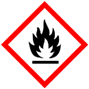 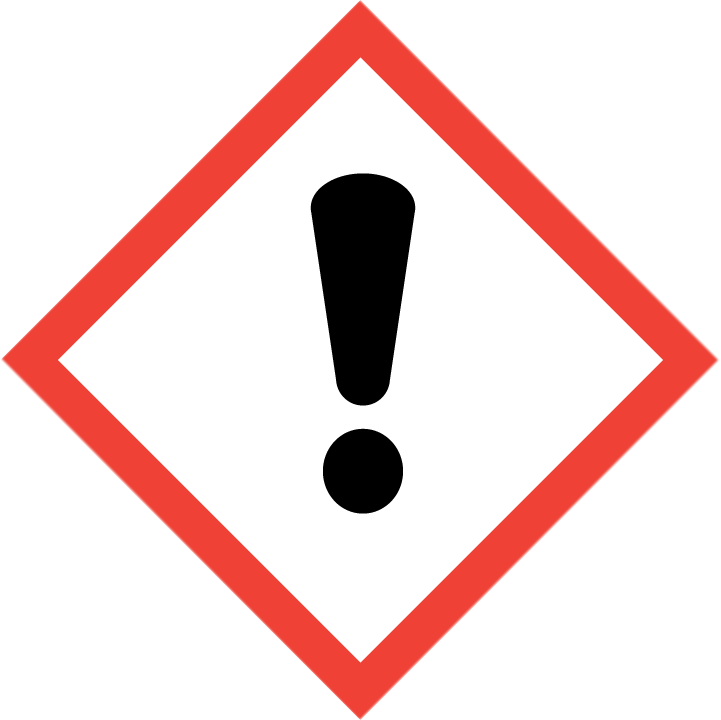 信号词：警告危险说明：H228：易燃固体。H336：可能导致嗜睡或头晕。H412：对水生生物有害，影响持久。注意事项：P210：远离热源、热表面、火花、明火和其他火源。禁止吸烟。P240：地面/粘结容器和接收设备。P241：使用防爆[电气/通风/照明/…/]设备。P280：戴防护手套/防护服/护目镜/面罩/听力保护装置/。。。P261：避免吸入灰尘/烟雾/气体/薄雾/蒸汽/喷雾。P271：只能在室外或通风良好的区域使用。P273：避免释放到环境中。P304+P340：如果吸入：将患者转移到新鲜空气中，保持呼吸舒适。P312：如果您感到不适，请致电中毒中心/医生/。P403+P233:储存在通风良好的地方。保持容器密闭。P501：根据当地法规处理内容物/容器。补充危险信息（欧盟）不适用。2.3其他危害：该混合物不含PBT/vPvB物质。该混合物不含内分泌干扰物。第3节成分/成分信息物质/混合物：混合物成分：第四节急救措施4.1急救措施说明：在所有怀疑的情况下，或当症状持续时，请寻求医疗护理。4.1.1如果吸入：将伤员转移到新鲜空气中，并保持温暖和休息。4.1.2在皮肤接触的情况下：用大量的水和肥皂清洗。4.1.3在眼睛接触的情况下：如果接触到眼睛，请立即用大量的水冲洗并寻求医疗建议。4.1.4如果摄入：在任何情况下都不要催吐。立即进行体检。4.2最重要的症状和影响，包括急性和延迟症状和影响：吸入有害。引起皮肤刺激。引起严重的眼睛刺激。可能引起呼吸道刺激。可能导致嗜睡或头晕。可能会对器官造成损伤。4.3需要立即就医和特殊治疗的指示：如果出现皮肤刺激或皮疹，请就医。第四节急救措施4.1急救措施说明：在所有怀疑的情况下，或当症状持续时，请寻求医疗护理。4.1.1如果吸入：将伤员转移到新鲜空气中，并保持温暖和休息。4.1.2在皮肤接触的情况下：用大量的水和肥皂清洗。4.1.3在眼睛接触的情况下：如果接触到眼睛，请立即用大量的水冲洗并寻求医疗建议。4.1.4如果摄入：在任何情况下都不要催吐。立即进行体检。4.2最重要的症状和影响，包括急性和延迟症状和影响：吸入有害。引起皮肤刺激。引起严重的眼睛刺激。可能引起呼吸道刺激。可能导致嗜睡或头晕。可能会对器官造成损伤。4.3需要立即就医和特殊治疗的指示：如果出现皮肤刺激或皮疹，请就医。第五节消防措施5.1灭火介质：适用的灭火介质：干粉灭火器、二氧化碳气体、干砂。不适用的灭火介质：水、含水灭火介质、卤素灭火介质。5.2物质或混合物产生的特殊危害如果与酸或碱（以及水）接触，铝粉会发生反应并释放氢气。5.3给消防员的建议：发生火灾时，佩戴自给式呼吸器。使用个人防护装备。穿上耐化学品外套。用水喷雾冷却容器/储罐。第6节意外释放措施6.1个人预防措施、防护设备和应急程序：6.1.1对于非应急人员：穿戴个人防护装备。将人员转移到安全地带。6.1.2对于应急响应人员：将人员疏散到安全区域。让人们远离泄漏/泄漏，并处于上风。对该区域进行通风。穿戴合适的防护服。6.2环境注意事项：不应释放到环境中。不要冲洗到地表水或生活污水系统中。如果产品污染了河流、湖泊或排水沟，请通知相关部门。6.3围堵和清理的方法和材料：机械清理。6.4参考其他章节：有关个人防护设备的信息，请参见第8节。有关处置的信息，请参见第13节。第7节搬运和储存7.1安全搬运注意事项：7.1.1防护措施：避免接触皮肤和眼睛，避免吸入蒸汽和薄雾。在清洁之前不要使用空容器。在进行转移操作之前，确保容器中没有任何不相容的材料残留物。进入用餐区前应更换被污染的衣物。工作时不要吃东西或喝水。7.1.2一般职业建议卫生：不要在工作区域内进食、饮水和吸烟。使用后洗手。进入用餐区前，请脱掉被污染的衣物和防护设备。7.2安全储存条件，包括任何不兼容性：保持容器密闭，并存放在通风良好的区域。存放在干燥阴凉的地方。保持容器干燥。防止进水。请勿与以下物质一起储存：氧化剂；酸；生物碱；硝酸盐；酒精类；卤代烃；卤素。远离食物、饮料和饲料。7.3特定最终用途：不适用。第8节接触控制/个人防护8.1控制参数：8.1.1职业接触限值：8.1.2根据使用条件的使用限值：不可用。8.1.3 DNEL/DMEL和PNEC值：不可用。8.2暴露控制：8.2.1适当的工程控制：确保足够的通风。采取符合职业接触限值的技术措施。8.2.2个人防护措施，如个人防护装备：眼部/面部防护：带侧面防护的眼镜。皮肤保护手部防护：合适的手套类型：EN 420/EN 374合适的材料：棉花。皮革身体防护：防化围裙。呼吸防护：使用足够的呼吸防护设备，如CEN/FFP-2或CEN/FFP-3。热危害：穿戴合适的防护服以防止过热。8.2.3环境暴露控制：避免排放到环境中。根据当地法规、联邦法规和官方法规。第9节物理和化学财产9.1基本物理和化学财产信息：状态：糊状颜色：银色气味：石油气味阈值：不可用pH值：不可用熔点/凝固点（°C）：不可用沸点或初始沸点以及沸腾范围（°C）：不可用闪点（°C）：不适用蒸发率：不可用易燃极限-下限（%）：不可用易燃性（气体、液体、固体）：不可用点火温度（°C）：不可用爆炸下限和上限：不可用蒸汽压力（20°C）：不可用相对蒸汽密度：不可用相对密度（g/cm3）：1.4-1.8 g/cm3（计算）堆积密度（kg/m3）：不可用在水中的溶解度（g/l，20°C）：不溶在其他极性和非极性中的溶解度溶剂（g/l，20°C）：不可用正辛醇/水分配系数（log Po/w，20°C）：不可用自燃温度：>200°C分解温度：不可用运动粘度（mm²/s）：不可用颗粒特征：不可用爆炸性财产：不可用氧化财产：不可用9.2.其他信息：脂肪溶解度（需指定溶剂油）etc:不可用表面张力：不可用水中离解常数（pKa）：不可用氧化还原电位：不可用第10节稳定性和反应性10.1反应性：该物质在正常储存和处理条件下是稳定的。10.2化学稳定性：在室温下，在正常储存和处理条件下，在封闭容器中稳定。10.3危险反应的可能性：与矿物酸接触可能产生易燃气体。它可能会在与矿物酸、偶氮、重氮和肼化合物、卤化有机物质和强效氧化剂接触时起火。在与酸或碱（以及水）接触的情况下，铝粉会发生反应并释放氢气。10.4应避免的条件：不相容材料。与不相容物质接触时可能发生放热反应10.5不相容材料：氧化剂；酸；生物碱；硝酸盐；酒精类；卤代烃；卤素。10.6危险分解产物：氢气。第11节毒理学信息11.1第1272/2008号法规（EC）中定义的危险等级信息：急性毒性：ATEmix（口服）：不可用ATEmix（吸入）：不可用ATEmix（皮肤）：不可用铝粉（稳定）（CAS:7429-90-5）LD50（口服，大鼠）：>15900 mg/kg体重LC50（吸入，大鼠）：>0.888 mg/L空气（分析），雄性，4hLD50（皮肤，兔子）：不可用石脑油（石油）、加氢重烃、C9-C11、正构烷烃、异烷烃、环状物、<2%芳烃（CAS：64742-48-9）LD50（口服，大鼠）：>5000 mg/kg体重LC50（吸入，大鼠）：>9300 mg/m³空气4hLD50（皮肤、大鼠）：>2000 mg/kg体重芳香溶剂（石油），轻质芳烃。C9芳烃（CAS：64742-95-6）LD50（口服，大鼠）：>5000 mg/kg体重LC50（吸入，大鼠）：>5610 mg/m³空气（分析），4hLD50（皮肤、兔子）：>2000 mg/kg体重皮肤腐蚀/刺激：未分类严重眼部损伤/刺激：未分类呼吸道或皮肤致敏：未分类生殖细胞致突变性：未分类致癌性：未分类生殖毒性：未分类STOT-单次接触：可能引起呼吸道刺激。可能导致嗜睡或头晕。STOT重复暴露：未分类吸入性危害：未分类11.2其他危险信息内分泌干扰财产混合物不含内分泌干扰剂。其他信息不适用第12节生态信息12.1毒性：铝粉（稳定）（CAS:7429-90-5）急性（短期）毒性：LC50（96小时，鱼类）：6.17 mg/LEC50（48小时，甲壳纲）：不可用EC50（72小时，藻类/水生植物）：不可用慢性（长期）毒性：NOEC（鱼类）：不可用NOEC（甲壳纲）：不可用EC50（藻类/水生植物）：不可用石脑油（石油）、加氢重烃、C9-C11、正构烷烃、异烷烃、环状物、<2%芳烃（CAS：64742-48-9）急性（短期）毒性：LC50（96小时，鱼类）：>1000 mg/LEC50（48小时，甲壳类）：>1000 mg/LEC50（72小时，藻类/水生植物）：>1000 mg/L慢性（长期）毒性：NOEC（鱼类）：0.131 mg/LNOEC（甲壳类）：0.23 mg/LNOEC（藻类/水生植物）：3 mg/L芳香溶剂（石油），轻质芳烃。C9芳烃（CAS：64742-95-6）急性（短期）毒性：LC50（96小时，鱼类）：8.2 mg/LEC50（48小时，甲壳类）：4.5 mg/LEC50（72小时，藻类/水生植物）：3.1 mg/L慢性（长期）毒性：NOEC（鱼类）：2.6 mg/LNOEC（甲壳类）：2.6 mg/LNOEC（藻类/水生植物）：0.5 mg/L12.2持久性和降解性：不可用。12.3生物累积潜力：不可用。12.4土壤中的流动性：不可用。12.5 PBT和vPvB评估结果：混合物不含PBT/vPvB物质。12.6内分泌干扰财产：混合物不含内分泌干扰剂。12.7其他不良反应：不可用。12.8其他信息不可用。第13节处置注意事项13.1废物处理方法：按照所有适用的地方和国家法规进行处理。在可行的情况下使用回收/再循环，否则建议采用焚烧处理。空容器可能含有危险残留物。不要在容器上或容器附近切割、刺穿或焊接。在清洁容器之前，不应将标签从容器中移除。受污染的容器不得作为生活垃圾处理。容器应采用适当的方法进行清洁，然后重新使用或通过适当的填埋或焚烧处理。不要焚烧封闭的容器。第14节运输信息第15节 法规信息15.1特定于物质或混合物的安全、健康和环境法规/立法：授权相关信息：不适用。有关限制的相关信息：不适用。欧盟其他规定：必须遵守对年轻人的就业限制。仅供技术合格人员使用。其他国家规定：不适用第16节 其他信息16.1变更指示：1.0版由（欧盟）2020/878修订16.2缩写词和缩写词：ADR：《欧洲国际道路危险货物运输协定》RID：《国际铁路危险货物运输条例》ADN：《欧洲内河国际危险货物运输协定》国际海运危险货物规则ICAO：国际民用航空组织IATA：国际航空运输协会UFI：唯一公式标识符LC50：半数致死浓度EC50：引起50%最大反应的物质的有效浓度。NOEC：未观察到影响浓度DNEL：衍生无效应水平PNEC：预测无效应浓度16.3主要文献参考和数据来源ECHA注册物质数据16.4根据法规（EC）1272/2008[CLP]得出混合物分类所用的分类和程序根据第1272/2008号法规（EC）分类程序进行分类STOT SE 3 H336计算方法水生慢性3 H412计算方法16.5相关H报表（编号和全文）：H335：可能引起呼吸道刺激。H336：可能导致嗜睡或头晕。H412：对水生生物有害，影响持久。16.6培训说明：不适用。16.7进一步信息：这些信息是基于我们目前的知识状况。本SDS已编制完成，仅供本产品使用。16.8读者须知：雇主应仅将这些信息用作其收集的其他信息的补充，并应独立判断这些信息的适用性，以确保正确使用并保护员工的健康和安全。本信息不提供任何保证，任何不符合本安全数据表的产品使用，或与任何其他产品或工艺结合使用，均由用户负责。化学名称注册号CAS号EC号浓度危害分类特定浓度限值、M因子、急性毒性评估（ATE）铝片(stabilised)01-2119529243-45-XXXX7429-90-5231-072-360-80%H228 H261N/A加氢重处理石脑油01-2119463258-33-XXXX64742-48-9265-150-310-30%H226 H304 H336N/A芳烃矿物油01-2119455851-35-XXXX64742-95-6265-199-05-13%H304 H226 H335 H336 H411N/A油酸N/A112-80-1204-007-1≤2%Not ClassifiedN/ACountrySubstanceEC No.CAS No.职业接触限值（8小时参考期）职业接触限值（8小时参考期）职业接触限数值（15分钟参考期）职业接触限数值（15分钟参考期）职业接触限数值（15分钟参考期）CountrySubstanceEC No.CAS No.ppmmg/m3ppmmg/m3Note爱尔兰烷基铝化合物231-072-37429-90-5-2---德国(DFG)石脑油（石油），加氢处理重质265-150-364742-48-950300100600-陆路运输(ADR/RID)内陆运输(ADN)海运(IMDG)空运(ICAO/IATA)14. 1 UN number or ID number132513251325132514.2 UN 运输名Flammable solid organic NOSFlammable solid organic NOSFlammable solid organic NOSFlammable solid organic NOS14.3 危害等级(es)4.14.14.14.114.4 包装类别ǁǁǁǁ14.5 环境危害NoNoNoNo14.6 特别的预防参见 2.2参见 2.2参见 2.2参见 2.214.7批量海运(根据国际海事组织文书)IBCO8IBCO8IBCO8IBCO8